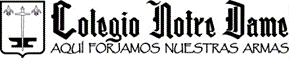 LECTURAS COMPLEMENTARIAS 3° Medios 2019Fecha deEvaluaciónTítulo/ AutorTítulo/ AutorTítulo/ AutorMarzo“Qué vergüenza” ,Paulina Flores“El ciclista del San Cristóbal”, Antonio  Skármeta, “Todos los fuegos el fuego”,Julio  Cortázar, Abril“El ojo del alma”Ramón Díaz Eterovic,“La tregua”,Mario BenedettiMayo“Formas de volver a casaAlejandro Zambra, “El Guarén, historia de un guardia un guardaespaldas”,  Germán Marín“La historia secreta de Chile”,Jorge BaraditJunio“Siútico”Óscar  Contardo“El consumo me consume”Tomás  Moulian“De perlas y cicatrices”Pedro LemebelJulioLibro libreLibro libreLibro libreAgosto“Cuestión de ubicación”,Juan  Radrigán “Los invasores”,Egon Wolff“Hechos Consumados”,Juan  RadrigánSeptiembre“Tejas verdes: diario de un campo de concentración en Chile”Valdés, Hernán“Tejas verdes: diario de un campo de concentración en Chile”Valdés, Hernán“Tejas verdes: diario de un campo de concentración en Chile”Valdés, Hernán